 PRODUCTION DE LOGEMENTS EN ACCESSION SOCIALE 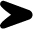 DOSSIER DE DEMANDE DE SUBVENTION 2023LISTE DES PIECES A FOURNIRPréambule : A la signature de la convention, l’opérateur s’engage à fournir l’ensemble des pièces administratives et techniques ci-dessous. Construction de logements en accession sociale à la propriétéPièces à produire à la signature de la convention	Une lettre de demande de subvention datée et signée	Un relevé d’identité bancaire ou postal 	Le numéro de SIRET	Le programme : Le nombre total de logements, le dispositif (BRS ou PSLA)La répartition par typologieLe tableau des surfaces habitables et des surfaces utiles des logementsLe nombre de logements adaptés pour les personnes à mobilité réduite	La grille des prix distinguant les logements et les garages	Les plans du projet : Le plan de situation du bâtiment dans son environnement proche (espace vélo et services, stations de transport en commun), Le plan masse avec les aménagements paysagers, les vues en plan et en coupe des bâtiments	Le calendrier de l’opération (Dépôt PC, DCE, OS, acte de vente en VEFA, livraison)	Le bilan prévisionnel de l’opération	La décision d’agrément délivrée par l’Etat 		Le récépissé de dépôt de demande du Permis de Construire 	L’attestation d’autorisation du Permis de Construire	l’attestation de pré-commercialisation 	L’indication d’une demande de garantie d’emprunt, auprès de la CAPI, en cours ou à venir pour le projet et, le cas échéant, les caractéristiques financières du prêt 	Un contrat de réservation type intégrant la clause relative à la subvention de la CAPI précisant que le ménage s’engage à rester propriétaire occupant de leur logement pendant 9 ans (sauf circonstance de force majeure (décès, incapacité, invalidité permanente, perte d’emploi, mutation professionnelle, divorce…)) sous peine de remboursement de la subvention CAPI	Pour chaque vente, après réservation :	Dossier de l’ADIL (passage impératif avant signature du contrat de réservation)Pièces à produire au démarrage des travaux ou à la signature de l’acte de vente si VEFA	L’acte de propriété.  	Pour les opérations en VEFA, l’acte notarié indiquant le prix de vente	L’ordre de service de démarrage des travaux ou acte de vente si VEFA. Pièces à produire à la livraison	La déclaration attestant l’achèvement et la conformité des travaux	Le bilan financier de l’opération (prix de revient TTC, charge foncière TTC, coûts de construction TTC et autres frais TTC)« Opérateur » – « Nom de l’opération » – « Commune »(à compléter par vos soins)« Opérateur » – « Nom de l’opération » – « Commune »(à compléter par vos soins)« Opérateur » – « Nom de l’opération » – « Commune »(à compléter par vos soins)« Opérateur » – « Nom de l’opération » – « Commune »(à compléter par vos soins)Interlocuteurs de l’opérateur (à compléter par le bailleur)Interlocuteurs de l’opérateur (à compléter par le bailleur)Interlocuteurs de l’opérateur (à compléter par le bailleur)Interlocuteurs de l’opérateur (à compléter par le bailleur)Chargé.e d’opérations :Tél : Mail :Chargé.e du suivi administratif etfinancier :Tél : Mail :